O君にインタビューしました！～チットチャット何年目ですか？～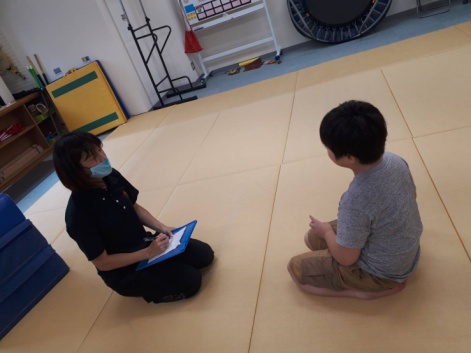 小学2年生からなので4年目です。～いまがんばっていることはありますか？～はい、足の力をつけること。立ち上がる練習をしたり、ハムストリングのストレッチしています。～チットチャットのいいところは？～自分のやりたいことを選んでできるところ、ボールを投げたりして体を動かすことが気持ちよく運動できるところ。～将来の夢は何ですか？～ボール投げも好きですなのですが、アナウンサーになりたいです。～みなさんに一言～身体を動かすことが気持ちいいので、これからも楽しく続けていきたいと思います。応援よろしくお願いしますありがとうございました。